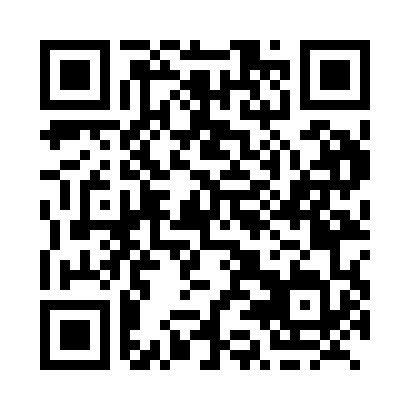 Prayer times for Grand-Fonds, Quebec, CanadaWed 1 May 2024 - Fri 31 May 2024High Latitude Method: Angle Based RulePrayer Calculation Method: Islamic Society of North AmericaAsar Calculation Method: HanafiPrayer times provided by https://www.salahtimes.comDateDayFajrSunriseDhuhrAsrMaghribIsha1Wed3:405:2212:375:417:549:362Thu3:385:2012:375:427:559:383Fri3:355:1912:375:437:569:404Sat3:335:1712:375:437:589:435Sun3:315:1612:375:447:599:456Mon3:295:1412:375:458:019:477Tue3:265:1312:375:468:029:498Wed3:245:1112:375:478:039:519Thu3:225:1012:375:478:059:5310Fri3:205:0812:375:488:069:5511Sat3:185:0712:375:498:079:5712Sun3:165:0612:375:508:099:5913Mon3:135:0412:375:518:1010:0114Tue3:115:0312:375:518:1110:0315Wed3:095:0212:375:528:1210:0616Thu3:075:0112:375:538:1410:0817Fri3:054:5912:375:548:1510:1018Sat3:034:5812:375:548:1610:1219Sun3:014:5712:375:558:1710:1420Mon2:594:5612:375:568:1910:1621Tue2:574:5512:375:568:2010:1822Wed2:564:5412:375:578:2110:2023Thu2:544:5312:375:588:2210:2224Fri2:524:5212:375:598:2310:2425Sat2:504:5112:375:598:2410:2626Sun2:494:5012:386:008:2510:2827Mon2:474:4912:386:008:2610:2928Tue2:454:4912:386:018:2810:3129Wed2:444:4812:386:028:2910:3330Thu2:434:4712:386:028:2910:3431Fri2:424:4712:386:038:3010:34